小売業界向けシックス シグマ プロジェクト憲章 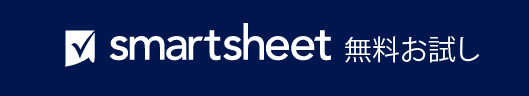 テンプレート例 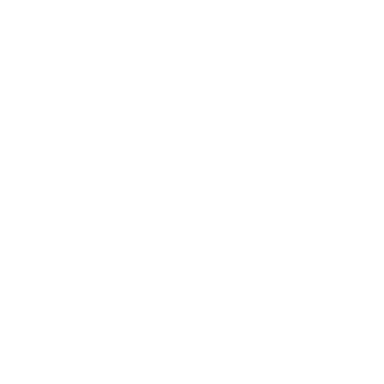 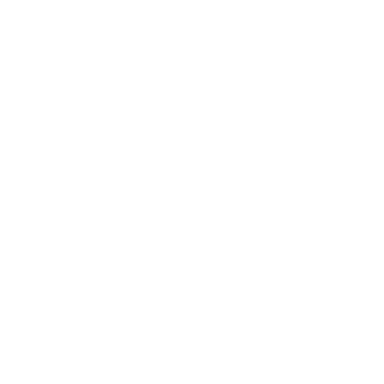 プロジェクトの一般情報プロジェクト概要プロジェクト範囲暫定的なスケジュールリソースコストメリットと顧客リスク、制約、仮定プロジェクト名プロジェクト名プロジェクト名プロジェクト マネージャープロジェクト スポンサー西海岸での店頭売上改善西海岸での店頭売上改善西海岸での店頭売上改善メール アドレスメール アドレス電話組織単位組織単位000-000-0000グリーン ベルト割り当て開始予定日完了予定日00/00/000000/00/0000ブラック ベルト割り当て予想される節約額推定コスト$237,750$184,900問題 または課題 直近のカスタマー サービス トレーニングの実施後、北東部と中西部の店舗において店頭売上が 18% 増加しました。しかし、同じ戦術を使用したにもかかわらず、西海岸にある店舗では、同じ期間に店頭売上が 34% 減少しました。プロジェクトの 目的西海岸での店頭売上を、全国的な売上に匹敵するように改善します。ビジネス ケース西海岸の小売店舗では、店舗での顧客の購入を増やす必要があります。営業担当者は、関心フェーズとアクション フェーズの間のセールス ファネルで顧客を失っています。調査データによると、顧客が購入に至らなかった理由は、一方的かつ強引な販売戦術のためであるということがわかっています。目標/メトリックトレーニング モデルを分析し、西海岸の店舗を西海岸のバイヤー ペルソナに焦点を当て直します。新しいセールス トレーニング モデルを改訂した後、店頭売上は 2 四半期以内に 30% 増加すると見込んでいます。期待される成果物プロジェクトの成果物には、西海岸の営業担当者専用のトレーニング プログラム カリキュラムと、地域のフロア マネージャー向けの新しいオンボーディング コースが含まれます。範囲内西海岸の店舗向けのセールス トレーニング モデル、西海岸の売上高範囲外中西部および北東部のセールス トレーニング チームとカリキュラム重要なマイルストーン開始終了プロジェクト チームの形成および事前レビューの実施プロジェクト計画およびプロジェクト憲章の確定定義フェーズの実施測定フェーズの実施分析フェーズの実施改善フェーズの実施管理フェーズの実施プロジェクトの完了およびサマリー レポートの作成プロジェクト チームサポート リソース特別なニーズコスト タイプベンダー/労働者名ベンダー/労働者名単価数量金額労務費$150.00200 $ 	30,000.00 労務費$200.00100 $ 	20,000.00 労務費$350.0050 $ 	17,500.00 労務費$85,000.001 $	85,000.00 労務費$4,850.003 $ 	14,550.00 消耗品費$17,850.001 $	17,850.00 合計コスト合計コスト $ 	184,900.00 プロセスの所有者主要関係者最終顧客期待されるメリットメリットの種類推定の根拠推定の根拠推定の根拠メリットの推定額特定のコスト削減 $ 	25,000.00 収益の向上 $ 	92,500.00 生産性の向上 (ソフト) $ 	17,500.00 コンプライアンスの改善 $ 	12,000.00 より良い意思決定 $ 	18,500.00 メンテナンス費の削減 $ 	26,000.00 雑費の削減 $ 	46,250.00 メリットの総額 $ 	237,750.00 リスク制約仮定準備担当者役職日付– 免責条項 –Smartsheet がこの Web サイトに掲載している記事、テンプレート、または情報などは、あくまで参考としてご利用ください。Smartsheet は、情報の最新性および正確性の確保に努めますが、本 Web サイトまたは本 Web サイトに含まれる情報、記事、テンプレート、あるいは関連グラフィックに関する完全性、正確性、信頼性、適合性、または利用可能性について、明示または黙示のいかなる表明または保証も行いません。かかる情報に依拠して生じたいかなる結果についても Smartsheet は一切責任を負いませんので、各自の責任と判断のもとにご利用ください。